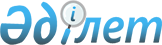 Об утверждении Положения о государственном учреждении "Отдел экономики и бюджетного планирования акимата города Экибастуза"
					
			Утративший силу
			
			
		
					Постановление акимата города Экибастуза Павлодарской области от 04 сентября 2015 года № 1054/9. Зарегистрировано Департаментом юстиции Павлодарской области 02 октября 2015 года № 4743. Утратило силу постановлением акимата города Экибастуза Павлодарской области от 23 января 2018 года № 54/1 (вводится в действие со дня его первого официального опубликования)
      Сноска. Утратило силу постановлением акимата города Экибастуза Павлодарской области от 23.01.2018 № 54/1 (вводится в действие со дня его первого официального опубликования).
      В соответствии с Законом Республики Казахстан от 23 января 2001 года "О местном государственном управлении и самоуправлении в Республике Казахстан", Законом Республики Казахстан от 1 марта 2011 года "О государственном имуществе", Указом Президента Республики Казахстан от 29 октября 2012 года № 410 "Об утверждении Типового положения государственного органа Республики Казахстан", акимат города Экибастуза ПОСТАНОВЛЯЕТ:
      1.  Утвердить прилагаемое Положение о государственном учреждении "Отдел экономики и бюджетного планирования акимата города Экибастуза".


      2. Государственному учреждению "Отдел экономики и бюджетного планирования акимата города Экибастуза":
      обеспечить официальное опубликование настоящего постановления в установленном законодательством порядке;
      принять иные необходимые меры, вытекающие из настоящего постановления.
      3. Контроль за исполнением настоящего постановления возложить на курирующего заместителя акима города Экибастуза.
      4. Настоящее постановление вводится в действие со дня его первого официального опубликования. Положение о государственном учреждении "Отдел
экономики и бюджетного планирования
акимата города Экибастуза" 1. Общие положения
      1. Государственное учреждение "Отдел экономики и бюджетного планирования акимата города Экибастуза" является государственным органом Республики Казахстан, осуществляющим руководство в сфере проведения макроэкономической политики государства, разработки программных документов по социально-экономическому развитию города Экибастуза, сельской зоны и бюджета города.

      2. Государственное учреждение "Отдел экономики и бюджетного планирования акимата города Экибастуза" ведомств не имеет.

      3. Государственное учреждение "Отдел экономики и бюджетного планирования акимата города Экибастуза" осуществляет свою деятельность в соответствии с Конституцией и законами Республики Казахстан, актами Президента и Правительства Республики Казахстан, иными нормативными правовыми актами, а также настоящим Положением.
      4. Государственное учреждение "Отдел экономики и бюджетного планирования акимата города Экибастуза" является юридическим лицом в организационно-правовой форме государственного учреждения, имеет печати и штампы со своим наименованием на государственном языке, бланки установленного образца, в соответствии с законодательством Республики Казахстан счета в органах казначейства.
      5. Государственное учреждение "Отдел экономики и бюджетного планирования акимата города Экибастуза" вступает в гражданско-правовые отношения от собственного имени.
      6. Государственное учреждение "Отдел экономики и бюджетного планирования акимата города Экибастуза" имеет право выступать стороной гражданско-правовых отношений от имени государства, если оно уполномочено на это в соответствии с законодательством.
      7. Государственное учреждение "Отдел экономики и бюджетного планирования акимата города Экибастуза" по вопросам своей компетенции в установленном законодательством порядке принимает решения, оформляемые приказами руководителя государственного учреждения "Отдел экономики и бюджетного планирования акимата города Экибастуза" и другими актами, предусмотренными законодательством Республики Казахстан.
      8. Структура и лимит штатной численности государственного учреждения "Отдел экономики и бюджетного планирования акимата города Экибастуза" утверждаются в соответствии с действующим законодательством.
      9. Местонахождение государственного учреждения "Отдел экономики и бюджетного планирования акимата города Экибастуза": Республика Казахстан, Павлодарская область, 141200, город Экибастуз, улица 50-летия города Экибастуза, 10.
      10. Полное наименование государственного учреждения:
      на государственном языке: "Екібастұз қаласы әкімдігінің экономика және бюджеттік жоспарлау бөлімі" мемлекеттік мекемесі;
      на русском языке: государственное учреждение "Отдел экономики и бюджетного планирования акимата города Экибастуза".
      11. Режим работы государственного учреждения "Отдел экономики и бюджетного планирования акимата города Экибастуза" устанавливается правилами внутреннего трудового распорядка и не должен противоречить нормам трудового законодательства Республики Казахстан.
      Режим работы государственного учреждения "Отдел экономики и бюджетного планирования акимата города Экибастуза" устанавливается в следующем порядке: с 9.00 часов до 18.30 часов, перерыв на обед с 13.00 до 14.30 часов при пятидневной рабочей неделе, выходные дни: суббота, воскресенье.
      12. Учредителем государственного учреждения Отдел экономики и бюджетного планирования акимата города Экибастуза" является государство в лице акимата города Экибастуза.
      13. Настоящее Положение является учредительным документом государственного учреждения "Отдел экономики и бюджетного планирования акимата города Экибастуза".
      14. Финансирование деятельности государственного учреждения "Отдел экономики и бюджетного планирования акимата города Экибастуза" осуществляется из местного бюджета.
      15. Государственному учреждению "Отдел экономики и бюджетного планирования акимата города Экибастуза" запрещается вступать в договорные отношения с субъектами предпринимательства на предмет выполнения обязанностей, являющихся функциями государственного учреждения "Отдел экономики и бюджетного планирования акимата города Экибастуза".
      Если государственному учреждению "Отдел экономики и бюджетного планирования акимата города Экибастуза" законодательными актами предоставлено право осуществлять приносящую доходы деятельность, то доходы, полученные от такой деятельности, направляются в доход государственного бюджета. 2. Миссия, цель, предмет деятельности,
основные задачи, функции, права и обязанности
государственного органа "Отдел экономики
и бюджетного планирования акимата города Экибастуза"
      16. Миссией государственного учреждения "Отдел экономики и бюджетного планирования акимата города Экибастуза": осуществление в пределах своей компетенции реализацию государственной политики в сфере экономического и бюджетного планирования.
      17. Целью государственного учреждения "Отдел экономики и бюджетного планирования акимата города Экибастуза" является разработка мер по социально-экономическому развитию экономики и осуществление функций в сфере экономического и бюджетного планирования.
      18. Предметом деятельности государственного учреждения "Отдел экономики и бюджетного планирования акимата города Экибастуза" является реализация на городском уровне мероприятий по стратегическому, экономическому и бюджетному планированию.
      19. Задачи:
      1) определение приоритетных задач социально-экономического развития города Экибастуза и его сельской зоны;
      2) координация деятельности местных исполнительных органов в соответствии со стратегией макроэкономической политики государства;
      3) обеспечение единого и целостного подхода по формированию программных документов государственного планирования;
      4) управление финансами в целях осуществления социально-экономических реформ;
      5) формирование налогово-бюджетной политики города;
      6) совершенствование системы государственного планирования, трехлетнего бюджетного программирования, ориентированного на результат;
      7) реализация иных задач, предусмотренных законодательством Республики Казахстан.
      20. Функции:

      1) осуществление на соответствующей территории функции в сфере экономического и бюджетного планирования;

      2) разработка документов систем государственного планирования по развитию экономики, способствующей реализации областной и городской стратегии социально-экономического развития;

      3) мониторинг программных документов государственного планирования;

      4) разработка прогноза социально-экономического развития и бюджетных параметров на среднесрочный период;

      5) ведение мониторинга и анализа социально-экономического развития города Экибастуза и его сельской зоны;

      6) определение налогово-бюджетной политики, прогнозирование поступлений и планирование расходов бюджета города;

      7) рассмотрение бюджетных заявок;

      8) разработка проекта трехлетнего бюджета города и обеспечение еҰ реализации;

      9) выработка предложений по доходам и расходам на кратко и среднесрочную перспективу на основе макроэкономических показателей;

      10) мониторинг развития сельских территорий и реализация мер, направленных на развитие экономической, иженерной и социальной инфраструктуры в рамках Плана мероприятий;

      11) регулирование инвестиционной деятельности, осуществляемой за счет государственного бюджета;

      12) осуществление методологического руководства по разработке программных документов государственного планирования;

      13) осуществление работы по обеспечению деятельности городской бюджетной комиссии;

      14) предоставление государственной услуги по оказанию социальной поддержки и осуществление мер по предоставлению социальной поддержки специалистам здравоохранения, образования, социального обеспечения, культуры, спорта и агропромышленного комплекса, прибывшим для работы и проживания в сельские населенные пункты города Экибастуза и обеспечение деятельности соответствующей комиссии;

      15) проведение государственных закупок товаров, работ и услуг в соответствии с действующим законодательством;

      16) осуществление других функций, возложенных на государственное учреждение "Отдел экономики и бюджетного планирования акимата города Экибастуза" законодательством Республики Казахстан.

      21. Права и обязанности:

      1) запрашивать и получать от предприятий, организаций и учреждений (по согласованию) сведения, справки, документы и объявления, необходимые для выполнения возложенных на государственное учреждение "Отдел экономики и бюджетного планирования акимата города Экибастуза" функций;

      2) предъявлять иски и выступать в судах самостоятельно и через представителя в качестве истца, ответчика, свидетелей по делам, связанных с функциями государственного учреждения "Отдел экономики и бюджетного планирования акимата города Экибастуза" функций;

      3) соблюдать законодательство Республики Казахстан;

      4) уплачивать налоги и другие обязательные платежи в бюджет в установленном законодательством порядке;

      5) отвечать по своим обязательствам и нести ответственность в соответствии с законодательными актами Республики Казахстан;

      6) организовывать прием граждан по вопросам относящихся к компетенции государственного учреждения "Отдел экономики и бюджетного планирования акимата города Экибастуза", рассматривать поступающие предложения и заявления граждан и принимать решения по ним;

      7) вносить в управление экономики и бюджетного планирования Павлодарской области предложения, связанные с реализацией задач, решение которых обеспечивается на областном уровне;

      8) организация работы с уполномоченными органами города по сбору информации налогооблагаемой базе, необходимой для составления проекта бюджета, ее обработка и анализ;

      9) в пределах своей компетенции осуществлять контроль за соблюдением финансовой дисциплины бюджетными учреждениями города, которые финансируются из местного бюджета;

      10) проводить в установленном порядке семинары, совещания по вопросам бюджетной политики;

      11) постоянно повышать квалификацию работников государственного учреждения "Отдел экономики и бюджетного планирования акимата города Экибастуза" на семинарах, курсах и других видах обучения;

      12) осуществлять иные права и обязанности в соответствии с действующим законодательством Республики Казахстан.

 3. Организация деятельности государственного
учреждения "Отдел экономики и бюджетного
планирования акимата города Экибастуза"
      22. Руководство государственным учреждением "Отдел экономики и бюджетного планирования акимата города Экибастуза" осуществляется первым руководителем, который несет персональную ответственность за выполнение возложенных на государственное учреждение "Отдел экономики и бюджетного планирования акимата города Экибастуза" задач и осуществление им своих функций.
      23. Первый руководитель государственного учреждения "Отдел экономики и бюджетного планирования акимата города Экибастуза", назначается на должность и освобождается от должности акимом города Экибастуза в соответствии с законодательством Республики Казахстан.
      24. Первый руководитель государственного учреждения "Отдел экономики и бюджетного планирования акимата города Экибастуза" имеет заместителя, заведующих секторов, которые назначаются на должности и освобождаются от должности в соответствии с законодательством Республики Казахстан.
      25. Полномочия первого руководителя государственного учреждения "Отдел экономики и бюджетного планирования акимата города Экибастуза":
      1) определяет обязанности и полномочия своих заместителя, заведующих секторами и других работников;
      2) назначает на должности и освобождает от должностей работников в соответствии с законодательством;
      3) организует и руководит работой государственного учреждения "Отдел экономики и бюджетного планирования акимата города Экибастуза" и несет персональную ответственность за выполнение возложенных на государственное учреждение "Отдел экономики и бюджетного планирования акимата города Экибастуза" задач и осуществление им своих функций;
      4) в установленном законодательством порядке налагает дисциплинарные взыскания на сотрудников;

      5) издает приказы и дает указания, обязательные для всех сотрудников;

      6) организовывает работу и принимает меры, направленные на противодействие коррупции в государственном учреждении "Отдел экономики и бюджетного планирования акимата города Экибастуза" и несет персональную ответственность за принятие антикоррупционных мер;

      7) утверждает положения о секторах - структурных подразделениях государственного учреждения "Отдел экономики и бюджетного планирования акимата города Экибастуза";

      8) без доверенности представляет государственное учреждение "Отдел экономики и бюджетного планирования акимата города Экибастуза" в государственных органах, иных организациях, а также в суде;

      9) принимает граждан по вопросам, относящимся к компетенции государственного учреждения "Отдел экономики и бюджетного планирования акимата города Экибастуза" рассматривает поступающие обращения граждан в сфере экономического и бюджетного планирования;


      10) обеспечивает ежеквартальную сверку с органами казначейства по проведению платежей государственным учреждением "Отдел экономики и бюджетного планирования акимата города Экибастуза", в том числе на соответствующие счета получателей денег;
      11) осуществляет иные полномочия в соответствии с законодательством Республики Казахстан.
      Исполнение полномочий первого руководителя государственного учреждения "Отдел экономики и бюджетного планирования акимата города Экибастуза" в период его отсутствия осуществляется лицом, его замещающим в соответствии с действующим законодательством.
      26. Взаимоотношения между администрацией государственного учреждения "Отдел экономики и бюджетного планирования акимата города Экибастуза" и трудовым коллективом регулируются действующим законодательством Республики Казахстан и коллективным договором.
      27. Взаимоотношения между государственным учреждением "Отдел экономики и бюджетного планирования акимата города Экибастуза" и акиматом города Экибастуза регулируются действующим законодательством Республики Казахстан.
      28. Взаимоотношения между государственным учреждением "Отдел экономики и бюджетного планирования акимата города Экибастуза" и уполномоченным органом соответствующей отрасли регулируются действующим законодательством Республики Казахстан. 4. Имущество государственного учреждения
"Отдел экономики и бюджетного
планирования акимата города Экибастуза"
      29. Государственное учреждение "Отдел экономики и бюджетного планирования акимата города Экибастуза" может иметь на праве оперативного управления обособленное имущество в случаях, предусмотренных законодательством.
      Имущество государственного учреждения "Отдел экономики и бюджетного планирования акимата города Экибастуза" формируется за счет имущества, переданного ему собственников, а также имущества (включая денежные доходы), приобретенного в результате собственной деятельности и иных источников, не запрещенных законодательством Республики Казахстан.
      30. Имущество, закрепленное за государственным учреждением "Отдел экономики и бюджетного планирования акимата города Экибастуза", относится к районной коммунальной собственности.
      31. Государственное учреждение "Отдел экономики и бюджетного планирования акимата города Экибастуза" не вправе самостоятельно отчуждать или иным способом распоряжаться закрепленным за ним имуществом и имуществом, приобретенным за счет средств, выданных ему по плану финансирования, если иное не установлено законодательством. 5. Реорганизация и упразднение государственного
учреждения "Отдел экономики и бюджетного
планирования акимата города Экибастуза"
      32. Реорганизация и упразднение государственного учреждения "Отдел экономики и бюджетного планирования акимата города Экибастуза" осуществляются в соответствии с законодательством Республики Казахстан.
					© 2012. РГП на ПХВ «Институт законодательства и правовой информации Республики Казахстан» Министерства юстиции Республики Казахстан
				
      Аким города Экибастуза

А. Вербняк
Утверждено
постановлением акимата
города Экибастуза от "4"
сентября 2015 года № 1054/9